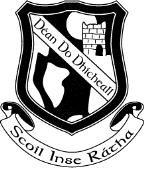 Rang a Dó – Second Class   Book List 2022-2023Religion: 	Grow in Love Second Class English:	Over the Moon Skills Book 2nd Class (Gill)  	Jolly Phonics Word Book (Keep this from First Class)	New Treasury 2 (Folens) 	Mrs Murphy’s EDCO Handwriting Cursive CMaths:               	Busy at Maths 2 – Second Class (CJ Fallon)		Busy at Maths 2 Shadow Book – Second Class (CJ Fallon)                            	Master Your Maths 2 (CJ Fallon)                           	Time for Tables (EDCO) (Keep this from First Class)Gaeilge:             	Book will be available to buy in school in September SESE:                	Folens Explorers SESE (2nd Class) Stationery 7 x ordinary 88 page copies1 x 88-page sum copy 3 x HB pencilsRubber, Topper,Colouring pencilsPritt Stick x 2 2 x A4 mesh folder with zip1 x A4 plastic document wallet 2 x Display FolderRuler (30cm)1 small hardback notebookPLEASE COVER AND LABEL ALL BOOKS AND COPIESPlease note that Book Rental Fees (€15.00) and Art and Craft/ Photocopying Fees (€10.00) will be due in September, a letter with the details will issue to you in September. 